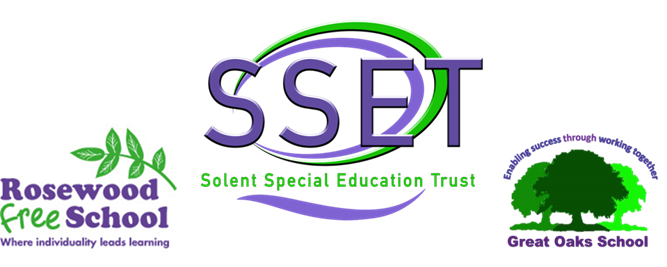 ROSEWOOD FREE SCHOOLTitle:	First Aid PolicyLead Reviewers:	Health & Safety Co-ordinatorsWho this is aimed at:	Whole School CommunityPolicy AimsThe aims of our First Aid policy are to:Ensure the health and safety of all staff, pupils, and visitors/third partiesEnsure that staff and governors are aware of their responsibilities with regards to health and safetyProvide a framework for responding to an incident and recording and reporting the outcomes.ApplicationThis Policy applies to all employees of Rosewood Free School, and visitors to the school while they are on site.Learners in school are covered by this policy for minor first aid needs.  For any other clinical decisions needing to be made about health and physical wellbeing, the School Nursing team will be consulted, and actions will sit under the policies for Management of Complex Needs and Administration of Medication.Legislation & GuidanceThis policy is based on the Statutory Framework for the Early Years Foundation Stage, advice from the Department for Education on first aid in schools and health and safety in schools, guidance from the Health and Safety Executive (HSE) on incident reporting in schools, and the following legislation:The Health and Safety (First-Aid) Regulations 1981, which state that employers must provide adequate and appropriate equipment and facilities to enable first aid to be administered to employees, and qualified first aid personnelThe Management of Health and Safety at Work Regulations 1992, which require employers to make an assessment of the risks to the health and safety of their employeesThe Management of Health and Safety at Work Regulations 1999, which require employers to carry out risk assessments, make arrangements to implement necessary measures, and arrange for appropriate information and trainingThe Reporting of Injuries, Diseases and Dangerous Occurrences Regulations (RIDDOR) 2013, which state that some accidents must be reported to the Health and Safety Executive (HSE), and set out the timeframe for this and how long records of such accidents must be keptSocial Security (Claims and Payments) Regulations 1979, which set out rules on the retention of accident recordsThe Education (Independent School Standards) Regulations 2014, which require that suitable space is provided to cater for the medical and therapy needs of pupilsThis policy complies with our funding agreement and articles of association.Roles and ResponsibilitiesThe school’s appointed first aiders are listed in Appendix 1.  The Health & Safety Co-ordinators are responsible for: Ensuring there is an adequate supply of medical materials in first aid kits, and replenishing the contents of these kitsInspecting first aid boxes and supplies.  Audits will be completed on all First Aid boxes every 6 months, and records of these will be retained.First aiders are trained and qualified to carry out the role and are responsible for:Taking charge when someone is injured or becomes ill as a result of an accidentEnsuring that an ambulance or other professional medical help is summoned when appropriate, in collaboration with the school leadership teamActing as first responders to any incidents; they will assess the situation where there is an injured or ill person, and provide immediate and appropriate treatmentFilling in an accident report on the same day, or as soon as is reasonably practicable, after an incident Keeping their contact details up to dateAt Rosewood free School we work in conjunction with the school nursing team who will also be involved in any decision making related to learner illness and their pre-existing medical conditions.The Governing Body and Trustees of the SSET have ultimate responsibility for Health and Safety matters in the school, but delegate operational matters and day to day tasks to the headteacher and staff members.The headteacher is responsible for the implementation of this policy, including:Ensuring that an appropriate number of First Aiders are present in the school during main working hours.  Outside of these hours, access to first aid boxes is always available. Ensuring that first aiders have an appropriate qualification, keep training up to date and remain competent to perform their roleEnsuring all staff are aware of first aid proceduresEnsuring appropriate risk assessments are completed and appropriate measures are put in placeUndertaking, or ensuring that managers undertake, risk assessments, as appropriate, and that appropriate measures are put in placeEnsuring that adequate space is available for catering to the medical needs of pupilsReporting specified incidents to the HSE when necessary  School staff are responsible for:Ensuring they follow first aid proceduresEnsuring they know who the first aiders in school areCompleting accident reports for all incidents they attend to where a first aider is not called Informing the headteacher or Health & Safety Leads of any specific health conditions or first aid needsFirst Aid ProceduresIn-school proceduresIn the event of an accident resulting in injury:The closest member of staff present will assess the seriousness of the injury and seek the assistance of a qualified first aider, if appropriate, who will provide the required first aid treatmentThe first aider, if called, will assess the injury, and decide if further assistance is needed from a colleague, school nurses, or the emergency services. They will remain on the scene until help arrivesThe first aider will also decide whether the injured person should be moved or placed in a recovery positionIf emergency services are called, the school nurse will contact parents immediatelyThe person in charge at the time of the accident will complete an accident report form on the same day or as soon as is reasonably practical after an incident resulting in an injuryThere will be at least 1 person who has a current paediatric first aid (PFA) certificate on the premises during all school session times. Off-site proceduresWhen taking learners off the school premises, staff will ensure they always have the following:A school mobile phoneA portable first aid kit including, at minimum:A leaflet giving general advice on first aid 6 individually wrapped sterile adhesive dressings1 large sterile unmedicated dressing2 triangular bandages – individually wrapped and preferably sterile2 safety pinsIndividually wrapped moist cleansing wipes2 pairs of disposable gloves1 face shield1 foil blanket1 burn dressing2 sterile eye wash2 finger dressings1 confirming bandage 1 pair of scissorsInformation about the specific medical needs of pupilsParents’ contact detailsRisk assessments will be completed by Class Teacher prior to any educational visit that necessitates taking pupils off school premises.There will always be at least 1 first aider with a current paediatric first aid (PFA) certificate on school trips and visits, as required by the statutory framework for the Early Years Foundation Stage. First aid equipmentA typical first aid kit in our school will include the following: A leaflet giving general advice on first aid 20 individually wrapped sterile adhesive dressings (assorted sizes)2 sterile eye pads2 individually wrapped triangular bandages (preferably sterile)6 safety pins6 medium-sized individually wrapped sterile unmedicated wound dressings2 large sterile individually wrapped unmedicated wound dressings1 pair of disposable gloves (gloves are available all around the school)1 face shield1 foil blanket1 burn dressing2 sterile eye wash2 finger dressings1 confirming bandage 1 pair of scissors Additionally in the Kitchen First Aid Kit:Individually wrapped blue sterile plasters (assorted sizes)Additional burn dressingsNo medication is kept in first aid kits.First aid kits are stored in:The nurses’ roomClassroomsReception The school kitchenSchool vehiclesSchool hall cupboardMulti-sensory roomStaff roomTherapy roomReception – to be taken out for lone workers.Record-keeping and reportingFirst aid and accident record bookAn accident form will be completed by the member of staff in charge at the time of the accident, on the same day or as soon as possible after an incident resulting in an injuryAs much detail as possible should be supplied when reporting an accident, as set out by the accident form.A copy of the accident report form will also be added to the pupil’s educational record by the School OfficeRecords held in the first aid and accident book will be retained by the school for a minimum of 3 years, in accordance with regulation 25 of the Social Security (Claims and Payments) Regulations 1979, and then securely disposed of.Reporting to the HSEThe School Office will keep a record of any accident which results in a reportable injury, disease, or dangerous occurrence as defined in the RIDDOR 2013 legislation (regulations 4, 5, 6 and 7).The Headteacher will report these to the HSE as soon as is reasonably practicable and in any event within 10 days of the incident – except where indicated below. Fatal and major injuries and dangerous occurrences will be reported without delay (i.e. by telephone) and followed up in writing within 10 days.  School staff: reportable injuries, diseases or dangerous occurrencesThese include:DeathSpecified injuries, which are:Fractures, other than to fingers, thumbs and toesAmputationsAny injury likely to lead to permanent loss of sight or reduction in sightAny crush injury to the head or torso causing damage to the brain or internal organsSerious burns (including scalding) which:Covers more than 10% of the whole body’s total surface area; orCauses significant damage to the eyes, respiratory system or other vital organsAny scalping requiring hospital treatmentAny loss of consciousness caused by head injury or asphyxiaAny other injury arising from working in an enclosed space which leads to hypothermia or heat-induced illness, or requires resuscitation or admittance to hospital for more than 24 hoursWork-related injuries that lead to an employee being away from work or unable to perform their normal work duties for more than 7 consecutive days (not including the day of the incident). In this case, the Headteacher will report these to the HSE as soon as reasonably practicable and in any event within 15 days of the accidentOccupational diseases where a doctor has made a written diagnosis that the disease is linked to occupational exposure. These include:Carpal tunnel syndromeSevere cramp of the hand or forearmOccupational dermatitis, e.g. from exposure to strong acids or alkalis, including domestic bleachHand-arm vibration syndromeOccupational asthma, e.g from wood dust Tendonitis or tenosynovitis of the hand or forearmAny occupational cancerAny disease attributed to an occupational exposure to a biological agentNear-miss events that do not result in an injury, but could have done. Examples of near-miss events relevant to schools include, but are not limited to: The collapse or failure of load-bearing parts of lifts and lifting equipmentThe accidental release of a biological agent likely to cause severe human illnessThe accidental release or escape of any substance that may cause a serious injury or damage to healthAn electrical short circuit or overload causing a fire or explosionPupils and other people who are not at work (e.g. visitors): reportable injuries, diseases or dangerous occurrences These include:Death of a person that arose from, or was in connection with, a work activity*An injury that arose from, or was in connection with, a work activity* and the person is taken directly from the scene of the accident to hospital for treatment*An accident “arises out of” or is “connected with a work activity” if it was caused by:A failure in the way a work activity was organised (e.g. inadequate supervision of a field trip)The way equipment or substances were used (e.g. lifts, machinery, experiments etc); and/orThe condition of the premises (e.g. poorly maintained or slippery floors)Information on how to make a RIDDOR report is available here: How to make a RIDDOR report, HSE
http://www.hse.gov.uk/riddor/report.htm Notifying parents The Class Teacher/HLTA, School Nurse or Headteacher (as agreed by the team) will inform parents of any accident or injury sustained by a pupil, and any first aid treatment given, on the same day.  Parents will also be informed if emergency services are called.Reporting to Ofsted and child protection agencies (early years only)The Headteacher will notify Ofsted of any serious accident, illness or injury to, or death of, a pupil while in the school’s care. This will happen as soon as is reasonably practicable, and no later than 14 days after the incident.The Headteacher will also notify the relevant Local Authority Safeguarding Team any serious accident or injury to, or the death of, a pupil while in the school’s care.TrainingAll school staff are able to undertake first aid training if they would like to and are nominated by the school to do so. All first aiders must have completed a training course, and must hold a valid certificate of competence to show this. The school will keep a register of all trained first aiders, what training they have received and when this is valid until.The school will arrange for first aiders to retrain before their first aid certificates expire.  In cases where a certificate expires, the school will arrange for staff to retake the full first aid course before being reinstated as a first aider.At all times, at least 1 staff member will have a current paediatric first aid (PFA) certificate which meets the requirements set out in the Early Years Foundation Stage statutory framework.  The PFA certificate will be renewed every 3 years.Monitoring arrangementsThis policy will be reviewed by the Health & Safety Co-ordinators annually.At every review, the policy will be approved by the Headteacher. Related DocumentsThis document should be read in conjunction with other Trust Policies, including those relating to Health & Safety, Risk Assessment, and Policies relating to learners’ health, medical conditions, administration of medication and management of complex needs.ComplaintsAny employee is entitled to make a complaint in respect of any breach of this Policy through the Trust’s Grievance Policy and Procedure.Appendix 1: List of Trained First AidersVersionReason for Change V1New School PolicyV2Reviewed September 2023Date Initially ImplementedJanuary 2023Frequency of reviewYearly or if there is any change in regulations Review dueAutumn 2024First AidersFirst AidersHeather Bilcliff First Aid TrainerAlison RobertsJustyna Maciejny Matt Bates Maria Moran Georgie Knight Dave Hodgson Jenn Kimber Olivia JohnsonShanay MaguirePaediatric First AidersPaediatric First AidersKim Betlem Kerry BarclayLottie McManusKaren ToddNicola Woolvine